Маршрутная карта 2 «а» класса.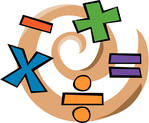 	Маршрутная карта 2 «б» класса.Маршрутная карта 2 «в» класса.Игра – путешествие:    «Математический  марафон».    2 класс.Цели:-формирование  познавательного  интереса учащихся;-развитие кругозора и творческих способностей, памяти, внимания;- развитие коммуникативных  умений,  и культуры поведения; -содействовать воспитанию дружного коллектива, умения работать в группе, брать ответственность на себя.Оборудование: маршрутные карты,  карточки с заданиями, дипломы для награждения команд, карточки с обозначением  станций для  испытаний.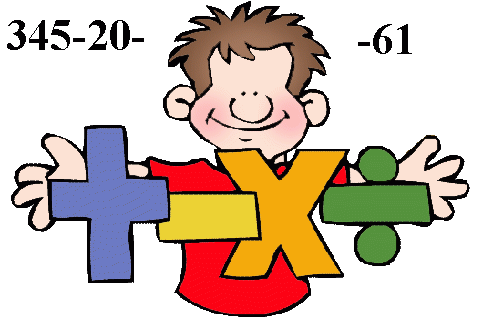 Ход игры.I.Организационный  момент.  Сбор команд в актовом  зале.       II. Вступительное слово.  Вас, прекрасные друзья,Приглашаю в гости я,В мир загадочной науки,В мир где знаки  и  задачи!Только в мире этом надоОтгадать чуть-чуть загадок,На вопросы отвечатьИ примеры  порешать.Вы народ ведь не простой,С умной шибко головой.Расскажите об умноженьи ,О сложении и делении.Все готовы нынче в путь?Только знанья не забудь.Будьте  внимательны и смелы,Чтобы больше баллы  были.- Сегодня мы собрались, чтобы отправиться  в  осенний  марафон.  А путешествовать мы будем  командами. Давайте  представимся.(Представление команд: название, девиз)-Молодцы! Наше путешествие пройдёт по станциям. Каждая команда получит маршрутный лист, по которому вы будете продвигаться от станции к станции. На каждой станции вам предстоит пройти испытания и набрать как можно больше баллов за  своё выступление.  Двигаться вы должны строго по маршруту, следуя за капитаном. Будьте вежливыми и аккуратными, не толкайтесь и не ссорьтесь. На прохождение испытания  каждой станции вам даётся  время, сигнал к передвижению по станциям -  звонок. Капитаны, получите маршрутные  листы и приступайте к  прохождению  маршрута.После прохождения всех испытаний  сбор в музыкальном зале для подведения итогов соревнования. Станции находятся в кабинете 1- 06, 2- 03 и муз зал.Желаю всем успехов.III. Путешествие по станциям.Головоломка.  - Найти  и показать сколько на чертеже треугольников и сколько четырехугольников.Загадочная.Отгадать загадки и ребусы  на время – кто больше.Ребусы (на слайдах)Во 7     Во 100 к       100 лб       пи 100 лет      ли 100 к      40 а      7я      по 2 л    Р 1 а   ви 3 назагадки(на слайдах)Маленькая хвостатенькая, не лает, не кусает, а  из класса в класс не пускает? (2)Что за цифра- акробатка? Если на голову встанет, ровно на 3 меньше станет?(9)Два кольца, но без конца, если я перевернусь, то совсем не изменюсь? (8)Если самое большое двузначное число перевернуть, то получится…? (66)Творческая.Каждая  команда  получает листок, на котором изображены  геометрические фигуры.  Их нужно дорисовать так, чтобы получился предмет.Угадай-ка.I.  Общие вопросы на сообразительностьВероника спросила своего брата «Если сейчас я старше тебя на 4 года, то на сколько лет я буду старше тебя через 5 лет?»Сколько ушей у 6 мышей?Иру спросили: «Сколько учеников у вас в классе?» Ира ответила «Это число меньше 26, но больше 23 и является чётным». Сколько учеников в классе у Иры?Крышка стола имеет 4 угла. Один из них отпилили. Сколько углов стало у крышки?5.В колесе 10 спиц. Сколько промежутков между спицами?Сколько хвостов у 8 коров?Сколько рогов у 4 коров?Сколько ушей у 5 мышей?Сколько ног у 5 коров?Сколько хвостов у 40 ослов?Сколько будет 22+22?Сколько шин у 15 машин?II.Дополнительно.  На время  назвать  как можно больше    пословиц, песен, название сказок  в которых  есть числа. За это получаете дополнительные баллы.Веселый счет.Сложение и вычитание в пределах 1001. К 3 десяткам прибавить 7 единиц.2. К  4 десяткам  и 3  единицам прибавить 7 единиц.3. Из 47 вычесть 40.4. Уменьшаемое  80, вычитаемое 30, найти разность.5. Сколько вычесть из 17, чтобы получилось 8?6. К 18 прибавить самое маленькое натуральное число.7. Сколько прибавить к 7, чтобы получилось 18?8. Уменьшаемое 24, вычитаемое 5, назовите разность.9. К 30 прибавить 50.10. Из скольки вычесть 11, чтобы получилось 21?11. 48 единиц уменьшить на 2 десятка.12. К 3 десяткам прибавить 4 десятка.13. 1 слагаемое – 22, второе слагаемое – 9, назовите сумму.14. Уменьшаемое  - неизвестно, вычитаемое – 7, разность – 9.Назовите уменьшаемое.15. 4 десятка 6 единиц увеличить на 4 единицы.Геометрические фигуры1. Как называется линия, имеющая начало, но не имеющая конца?2. Назовите многоугольник с наименьшим количеством углов.3. Как называется фигура, не имеющая углов?4. Сколько прямых углов у прямоугольного треугольника?5. Как называется треугольник с двумя одинаковыми сторонами?6. Дайте иное определение ломаной замкнутой линии из 3 звеньев.7. Как называется прямоугольник с 4 равными сторонами?8. Что находится сложением всех длин сторон многоугольника?Компоненты действий1. Как называется первый компонент при сложении?2. Что найдём, если из вычитаемого вычесть разность?3. Как называется второй компонент при вычитании?4. Самое большое число при вычитании.5.  Что найдём, если к разности прибавить вычитаемое?   Геометрические  пазлы.Собрать геометрические фигуры, которые разрезаны на  части в виде  пазлов. Сколько  фигур собираете, столько и баллов получаете.Сбор команд в  музыкальном  зале.  Подведение  итогов. Награждение  команд.  Занимательные вопросы для ребят, пока подводят итоги.                                                                                                                                           1. На груше созрело 16 груш, а на иве 3. Сколько груш созрело на иве? (на иве яблоки не растут)2. Лес. Идет  дождь. Под деревом  сидит  заяц. Под каким деревом сидит заяц? (под мокрым)                                                                                                                  3. Четверо играли в домино 20 минут. По сколько минут играл каждый?        (по 20 мин.)                                                                            4. У палки 2 конца. Если один отпилить, то, сколько концов останется у палки?   (2)                                                                                                                       5.  У девочки 5 яблок. Она съела все, кроме 3. Сколько яблок у неё осталось?   (3)6. Петух, стоя на одной ноге, весит 3 кг.  Сколько он будет весить, стоя на двух ногах?                                                                                                                               (3 кг)7. 3 товарища шли в школу на занятия во вторую смену и встретили еще двух товарищей - учеников первой смены. Сколько всего товарищей шло в школу?          (3 товарища) 8.   Зажгли 7 свечей, 2 из них погасли. Сколько осталось свечей?     (2  свечи)9. На дорожке сидели 6 воробьев, к ним прилетели еще 5 воробьев. Кот подкрался и схватил одного воробья. Сколько воробьев осталось на дорожке?   (1 воробей)Знайте, друзья, что нам в жизни всегда            Пригодится            Точная наука            МА_ТЕ_МА_ТИ_КА.